РОССИЙСКАЯ ФЕДЕРАЦИЯИвановская область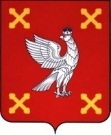 Администрация Шуйского муниципального районаПОСТАНОВЛЕНИЕот 10.06. 2020  № 354-пг. ШуяО внесении изменений в постановление Администрации Шуйского муниципального района от 12.10.2018 № 781-п «Об утверждении Положения об оплате труда руководителей муниципальных учреждений культуры, подведомственных администрации Шуйского муниципального района»В соответствии с Федеральным законом от 06.10.2003 № 131- ФЗ «Об общих принципах организации местного самоуправления в Российской Федерации», постановлением Администрации Шуйского муниципального района от 14.06.2013 № 326-п «О системе оплаты труда работников учреждений культуры Шуйского муниципального района» Администрация Шуйского муниципального района постановляет:        1. Внести изменения в  постановление Администрации Шуйского муниципального района от 12.10.2018 № 781-п «Об утверждении Положения об оплате труда руководителей муниципальных учреждений культуры, подведомственных администрации Шуйского муниципального района», изложив приложение к постановлению в новой редакции (прилагается).        2. Управлению делами и муниципальной службой Шуйского муниципального района привести в соответствие с настоящим постановлением действующие трудовые договоры с руководителями муниципальных учреждений культуры, подведомственных администрации Шуйского муниципального района.3. Контроль за исполнением настоящего постановления возложить на первого заместителя главы администрации Шуйского муниципального района Соколову О.А.4. Настоящее постановление вступает в силу с момента опубликования.Глава Шуйского муниципального района                             С.А.Бабанов